Penulis merangkum tanggapan dan perbaikan terhadap saran dan komentar dari reviewer dan editor (lihat form hasil review) pada tabel di bawah berikut. Kirim form ini ke email redaksi jurnal (jrs@eng.unand.ac.id).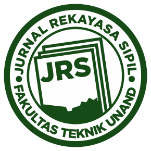 Response by Authors to Reviewer’s Remarks/CommentsID404JudulPengaruh Penambahan Semen dan Fly Ash Terhadap Nilai CBR Tanah Lempung Muara FajarPenulisSoewignjo Agus Nugroho, Syawal Satibi, RaflyatullahEmailnugroho.sa@eng.unri.ac.idNoSaran Komentar Reviewer & EditorTanggapan PenulisA1Metode penelitian belum jelas(contoh) Tabel (hal.3) sudah diperbaiki, ukuran font sudah diperbesar sehingga sudah bisa dibaca dengan baik. A2Gunakan kalimat baku SPOKsudah diperbaikiA3Tambahkan 2 atau 3 jurnal pendukung pernyataan tersebutsudah ditambahkan beberapa sitasiA4Tambahkan jurnal pendukung. Latar belakang penelitian belum jelas. Mengapa perlu dilakukan penelitian di kawasan tersebut. bagaimana keterkaitan antara penggunaan bahan tambah dengan kondisi tanah belum dijelaskansecara detail.sitasi jurnal sudah ditambahkan. Latar belakang penelitian sudah diberi penjelasan tambahan dan ada tambahan alasan pemakaian abu terbang dan semenA5ikuti format JRS cara mensitasi jurnal/ buku atau prosidingsitasi jurnal telah sesuai dengan template JRS-unandA6sesuaikan cara mensitasi dengan format JRS Das (1985)sudah di sesuaikanA7Sebutkan sumber/ literatur pendukung pernyataan tsbsudah ditambahkan sumber pernyataan A8Sebutkan jurnal pendukung pernyataan tersebutsudah diperbaikiA9Sebutkan sumbernyasudah disebut sumbernyaA10Sebutkan sumbersudah disebutkan asal pernyataanA11Sebutkan sumbernyasudah diperbaikiA12Tulis nomor persamaansudah diperbaikiA13-A14Jelaskan istilah/singkatan yang digunakanistilah sudah dijelaskanA15Kondisi CBR ada berapa? direndam atau tidak direndam atau keduanya ada?sudah dijelaskan kondisi CBR unsoaked dan soaked. yang lebih dijelaskan CBR soakedA16Propertis tanah asliproperties tanah asli lempung sudah dijelaskan dalam narasi/tulisanA17Pengujian pemadatan untuk berbagai variasi campurannya mana? mengapa hanya pemadatan tanah asli sajapemadatan tanah asli dilakukan untuk mengetahui OMC/MDD lempung asli. sementara pencetakan benda uji CBR juga dengan melakukan pemadatan pada mold CBR dengan kadar air 50%A18Jelaskan di metodologi bahwa variasi sampel yang digunakan pada penelitian ini adalah sampel tanpa pemeraman dan dengan pemeraman 7 hari. Tabel kadar air dan gamma dry campuran ini hasil pemadatan atau apa? kalau hasil pemadatan sebaiknya dibuatkan grafik hubunganantara variasi campuran dengan kepadatan sampel.sudah dijelaskan bahwa curing-non curing dan soaked-unsoaked dilakukan untuk melihat perubahan kadar air dan kepadatan. sementara uji CBR hanya dilakukan setelah curing 7 hari, dan diuji dengan dan tanpa rendaman 4 hariReviewer ke-duaB1Terhadap nilai CBR tanah lempungjudul sudah diperbaiki sesuai saranB2Judul lempungsudah diganti lempungB3Bagimana dengan kembangsudah digati kembang susutB4jalankonstruksi sudah diganti jalanB5jelaskan variasi campurannyasudah dijelaskan pada narasiB6jelaskan variasi campurannyasudah dijelaskan B7memperbaiki …harus ditampilkan dari kondisi seperti apa jadi apa missal cbr sebelum setelah diperbaiki jadi 8%saran diterimaB8plastisitas tinggi. Lempung ini dalam kondisi basah volumenya mengembang dan dalam kondisi keringtypoB9masih paragraph pertamasaran diterimaB10cek format table sesuai ketentuan jurnalsudah sesuai format tabelB11ikuti panduan sitasi jurnalsudahB12?typo, sudah diperbaikiB13idemitypo, sudah diperbaikiB14ap aini jelaskantypo, sudah diperbaikiB15apakah semua lempung plastisitas tinggimempunyai kembang susut besarbelum tentu, tergantung sifat mineralnya (ekspansif?)16Karena bentuk partikel lempuung pipih17Jelaskan luas permukaaan spesifik18Perubahan volume, referensi?sudah dirubah19Tanah tidak ekspansif juga menyusut tapitidak besarmasukan diterima20flokulasi dan disepersi, referensi kalimat ini?sudah dirubah21Apa PCC?portland composite cement22Ini bukan kalimatmasukan diterima23referensisudah ditambahkan referensi24ikuti panduan sitasi jurnalsudah 25referensi?telah ditambahkan26referensisudah ditambahkan27bukan paragraph karena hanya 1 kalimatmasukan diterima28format table tidak konsisten, sesuaikandengan format jurnalsudah konsisiten sesuai format29apa initypo30jelaskan kenapa variasi ini dipakaisudah dijelaskan31mana hasilnya untuk yang campuran32jelaskan dulu OMCok33jelaskan dulu MDDok34kenapa 7 hariditambah penjelasan35ini di tinjauan Pustaka sajaok36kohesifya37ikuti panduan sitasi jurnalok38apakah ada lempung rendah, sedangslah tulis39tabel ikuti formatsudah sesuai format40kecilsudah diganti huruf kecil41tidak perlusudah dihapus42?reaksi43Sebaiknya ini jadi 4.2.1sudah dirubah44Apa ada lempung non kohesifsudah diperbaiki45Lihat panduan jurnal, banyak referensi yang belum dimasukan, jumlah jurnal kurang, lihat panduan penulisan daftar Pustaka jurnaldaftar pustaka sudah menyesuaikanLokasi, Tanggal PengisianPekanbaru, 01-12-2021 (contoh)Nama Pengisi Form Ini :SANugroho